2. De bouw van een bloemDoel van de opdrachtJe leert de onderdelen van een bloem herkennen en benoemen. OriëntatiePlanten kun je geslachtelijk en ongeslachtelijk vermeerderen. Geslachtelijk vermeerderen is door middel van zaden, die ontstaan bij bestuiving en bevruchting van de bloem. Welke onderdelen van de bloem spelen daarbij een rol? Dit ga je onderzoeken!Dit heb je nodigBloem van een tulp en een narcis mesjeplakband Wit A4’tjePen of potloodDit ga je doenVouw je A4’tje, zodat er 4 vakjes ontstaan (zie voorbeeld);Maak een lengtedoorsnede van de tulp- en de narcisbloem;De mooiste helft van de bloem plak je in het juiste vakje op je blad;Uit de andere bloemhelften snijd je een meeldraad af. Plak dit in het juiste vakje; Zijn er voldoende narcisbloemen? Gebruik een nieuwe bloem om de HELE stamper uit te snijden (stempel, stijl én vruchtbeginsel). Plak deze in het laatste vakje; Heb je geen extra bloem? Teken de stamper na in het laatste vakje;Schrijf bij alle onderdelen van de bloem de juiste benamingen. Gebruik hiervoor de tekening uit hoofdstuk 2;Schrijf je naam, klas en een mooie titel bovenaan je blaadje.Tijd over? Bekijk de doorsnede van het vruchtbeginsel met een vergrootglas. Wat zie je? Bekijk ook de meeldraad. Zie je de stuifmeelkorrels?VoorbeeldBeoordelingscriteriaNaam:Plantenteelt klas 2Geslachtelijk vermeerderenKlas:Plantenteelt klas 2Geslachtelijk vermeerderenDatum:Plantenteelt klas 2Geslachtelijk vermeerderenNaam, klas en titel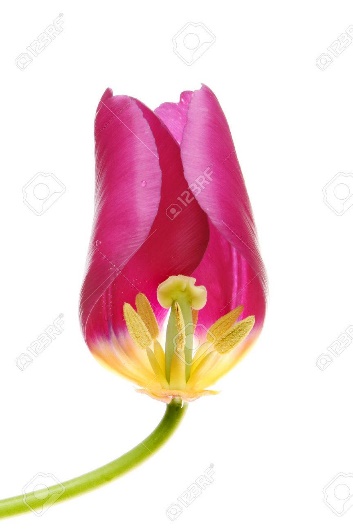 Tulp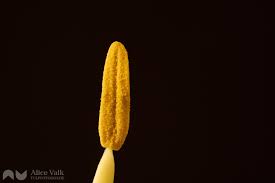 Meeldraad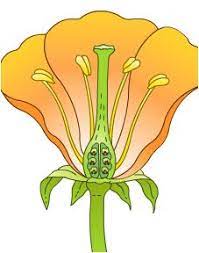 Narcis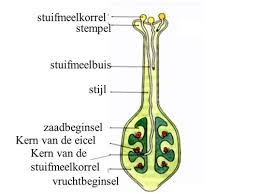 StamperControlepuntPuntenGerealiseerd?Gerealiseerd?ControlepuntPuntenJaNeeNaam, klas en goede titel bovenaan het blaadjeJuiste onderdelen van de bloem in het juiste vakjeAlle onderdelen benoemd met de juiste naamNetjes en overzichtelijk gewerktBeoordeling voldoende?Paraaf docent